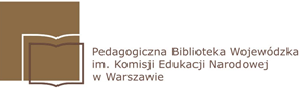 Pedagogiczna Biblioteka Wojewódzka im. KEN w Warszawie Filia w Błoniuserdecznie zaprasza do udziałuw XXII edycji powiatowego konkursu literackiego,,Wydajemy Własną Książkę”REGULAMIN KONKURSU CELE KONKURSUPropagowanie czytelnictwa oraz pobudzanie wyobraźni twórczej wśród dzieci                    i młodzieży.Zachęcanie do podjęcia próby samodzielnej twórczości literackiej, ilustratorskiej                         i edytorskiej.ORGANIZATORZY Organizatorami XXII edycji powiatowego konkursu literackiego „Wydajemy
Własną Książkę” (dalej jako – konkurs) są:Pedagogiczna Biblioteka Wojewódzka im. KEN Filia w BłoniuBiblioteki Szkolne powiatu warszawskiego zachodniegoUCZESTNICY I OPIEKUNOWIEKonkurs adresowany jest do wszystkich uczniów szkół podstawowych                                     i ponadpodstawowych powiatu warszawskiego zachodniego.Książka może być dziełem jednej, dwóch lub max. trzech osób.Uczestnik może wykonać pracę konkursową na zajęciach edukacyjnych
lub indywidualnie, ale w każdym z tych przypadków należy podać dane swojego opiekuna konkursowego, którym może być nauczyciel, rodzic lub opiekun prawny.TERMINY PRZEPROWADZENIA KONKURSUEtap szkolny do 23 kwietnia 2023 r.Finał konkursu 14 czerwca 2023 r.TEMATYKATematyka książek musi być związana z jednym z podanych poniżej tematów:Opowieści z doliny rzek Rokitnicy, Korytnicy i Utraty – prace konkursowe tematycznie mają dotyczyć rzeczywistych i fikcyjnych postaci oraz wydarzeń związanych z miejscem zamieszkania ucznia.Czarodzieje są wśród nas - książka fantasy – prace konkursowe tematycznie mają dotyczyć wydarzeń i świata fantastycznego.SPOSÓB REALIZACJIKsiążka musi zawierać:na stronie tytułowej:tytuł książki,imię i nazwisko autora (bądź autorów),rok i miejsce wydania,w przypadku wykorzystania fragmentów dzieł innych autorów wymagane jest podanie tytułu utworu i nazwisko autora,pieczątkę biblioteki szkolnej.Praca powinna być estetyczna i pozbawiona błędów ortograficznych (dopuszcza się udział osoby dorosłej w przeprowadzeniu korekty). Mile widziane są oryginalne formy plastyczne i edytorskie, wzbogacające wymowę literacko – artystyczną książki. Najwyżej oceniane będą prace samodzielne, nie wyklucza to jednak opieki nauczyciela, rodzica lub opiekuna prawnego nad pracą twórczą swoich podopiecznych.Do każdej pracy należy dołączyć indywidualną kartę zgłoszenia
(Załącznik nr 1). Prosimy, aby wypełnił ją każdy uczestnik konkursu,
także w przypadku prac zbiorowych.KRYTERIA OCENYDo udziału w etapie powiatowym kwalifikują Komisje Szkolne pod przewodnictwem nauczyciela bibliotekarza danej placówki. Komisja wybiera najlepsze prace. Wraz z wyróżnionymi pracami Komisje Szkolne przekazują Bibliotece Pedagogicznej Filii w Błoniu protokół z przeprowadzenia szkolnego etapu oraz wypełnione karty uczestnika (Załącznik nr 1).Każda książka oceniana będzie w trzech kategoriach:literackiej,plastycznej,edytorskiej.Każda książka oceniana będzie w czterech grupach wiekowych:klasy I – III ,klasy IV – VI,klasy VII –VIII,szkoła ponadpodstawowa.Książka może być wyróżniona w jednej, dwóch lub trzech kategoriach. Najwyżej ocenione prace otrzymują tytuły ,,Złotej Książki” lub ,,Srebrnej Książki”. Prace stają się własnością Organizatora. Mogą być drukowane, prezentowane w Internecie i publikowane, jako materiał promujący działalność PBW Filia w Błoniu.Przystąpienie do konkursu jest równoznaczne z akceptacją regulaminu.Nagrody i wyróżnienia należy odebrać w dniu finału lub do końca roku szkolnego.